Topic - Disney Around the World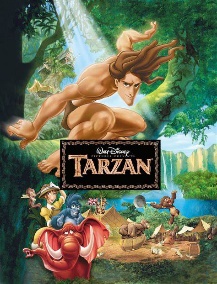 These activities are for a guide only. Staff can use and adapt activities to go with the children’s interests. Activities are designed to cover several weeks, if needed.Topic - Disney Around the WorldThese activities are for a guide only. Staff can use and adapt activities to go with the children’s interests. Activities are designed to cover several weeks, if needed.Topic - Disney Around the WorldThese activities are for a guide only. Staff can use and adapt activities to go with the children’s interests. Activities are designed to cover several weeks, if needed.Communication and LanguageListening and AttentionEngage in storytimes.Retell the story, once they have developed a deep familiarity with the text, some as exact repetition and some in their own words.Rumble in the Jungle by Giles AndraeJungle Run by Tony MittonThe Animal Boogie by Debbie HarterWe’re Roaming the Rainforest by Laurie KrebsDoris the Loris by TwinklHanda’s Surprise by Eileen BrowneCommunication and LanguageSpeakingLearn new vocabulary.Use new vocabulary throughout the day.Children will be introduced to the following vocabulary during this project.Jungle, rainforest, climate, animals, reptiles, AfricaCommunication and LanguageSpeakingListen to and talk about selected non-fiction to develop a deep familiarity with new knowledge and vocabulary.Use the book “Children Like Me” as a hook for learning.Look at how a child in an African village may live.What do they notice about the houses in the village?What do they think the houses are made of?What are houses made of here in England?Discuss the similarities and differences.Personal, Social and Emotional DevelopmentSee themselves as a valuable individual.The moral of this film is to be proud of who you are.Think about what makes you special and what makes you, you.Celebrate what you are good at and put on a show with your friends to share your special talent.Physical DevelopmentGross Motor SkillsProgress towards a more fluent style of moving, with developing control and graceThink about how Tarzan copies the gorillas in the film.How does he move and act?Perhaps you can have a go at acting as some of the other characters in the story? Do they stomp, slither, crawl, run?Move around in different ways. LiteracyWritingWrite short sentences with words with known letter-sound correspondences using a capital letter and full stop.Choose a picture of your favourite animalWhat do you like about it?Remember when creating a sentence you need to build it in your head first. Think about it, then say it out loud to count the words. A simple sentence should have about 5 words in it. Don't forget a capital letter at the start, FINGER SPACES, and a full stop at the end.Use your phonics knowledge to sound out the dinosaur name for yourself.LiteracyWritingSpell words by identifying the sounds and then writing the sound with letter/s.Listen to some of the 'Rumble in the Jungle' poems.Can you hear the rhyming words?Can you have a go of thinking of new rhyming words to go with the ones in each poem?Write some rhyming words down.MathsCapacityCompare length, weight and capacityIn the story Handa’s Surprise her basket it full of fruit. Could have fitted any more fruit in it?Filling a container is called capacity.Look at a selection of different sized containers. Which would hold the most water and which would hold the least?How could we tell?Complete an experiment to see which one holds the most.Can you put the containers in order of which held the most/least?MathsWeightCompare length, weight and capacity.Handa’s basket must have been really heavy to carry.Look at a selection of objects. Which is the heaviest/Lightest?How can you find out how heavy something is ?Is there anything you can use?Weigh a selection of objects, can you put them in order of the heaviest to lightest? Understanding the WorldScienceDescribe what they see, hear and feel whilst outside.Did you know there are two different types of elephant?The way to tell them apart is by looking at their ears. African elephants have really big ears and Indian elephants have much smaller ears.Use the internet to look up images of the different elephants and see if you can spot the difference.Maybe you could make your own 'listening elephant ears' and go on a listening walk around your indoor and outdoor environments. What can you hear?Take a pen and paper and write a list of the different things you hear.Understanding the WorldHistoryCompare and contrast characters from stories, including figures from the past.Find out about a famous person from History – David AttenburghHe is a very famous man who has made lots of documentaries about protecting our world.He made a series of programmes about Africa.Why is his job important? Why so we need people to protect animals? Understanding the WorldGeographyDraw information from a simple map.Tarzan is set in Cameroon in Africa.Can you find the country on a map?What is the flag of Cameroon? Can you draw the flag in your journal book?What continent is it on?In Cameroon one of the main languages is French. Can you find out how to say hello in French? I think you might recognise this one!Expressive Arts and DesignRole PlayDevelop storylines in their pretend play.Use the Handa’s Surprise story sack and small world figures to re-tell the story.Can you remember the sequence of the story?Can you add dialogue to your play?Expressive Arts and DesignMusicExplore and engage in music making and dance, performing solo or in groups.A type of music performed in Cameroon is Makossa.Listen to some music and think about how you could dance to this type of music.Have a go at moving appropriately to the music.Think of some instruments to accompany the music.Expressive Arts and DesignDTSafely use and explore a variety of materials, tools and techniques, experimenting with colour, design, texture, form and function.All different species of snake have their own unique pattern. Have a look on the internet at the beautiful patterns they have.Can you design and make your own snake spinner?You will need to draw a big spiral on a piece of paper, design a fantastic pattern on it, cut out the spiral carefully and hang it up. Watch how it spins around!Expressive Arts and DesignArtExplore, use and refine a variety of artistic effects to express their ideas and feelings.The colours in African clothes are so bright and colourful and have lots of patterns in them.Make a symmetrical pattern using bright oranges, pinks, reds and yellows.Fold a piece of paper in half and add paint on one side only.Fold together and see the pattern print onto the other side of the paper. Look at the pattern it makes.Expressive Arts and DesignArtExplore, use and refine a variety of artistic effects to express their ideas and feelings.Lots of animals live in Africa. Some of them have beautiful patterns on them. Like the  Cheetah, Zebra and Giraffe.Can you have a go at creating your own animal print pattern?You could use, pens, pencils, chalks or crayons Extra LinksExtra LinksExtra LinksBarnado’s Big Toddle – Safari ThemeWednesday 22nd MayVisit from the Creepy Crawly Show???